E sąskaitos už ugdymo paslaugas užsakymas banke Luminorhttps://ib.dnb.lt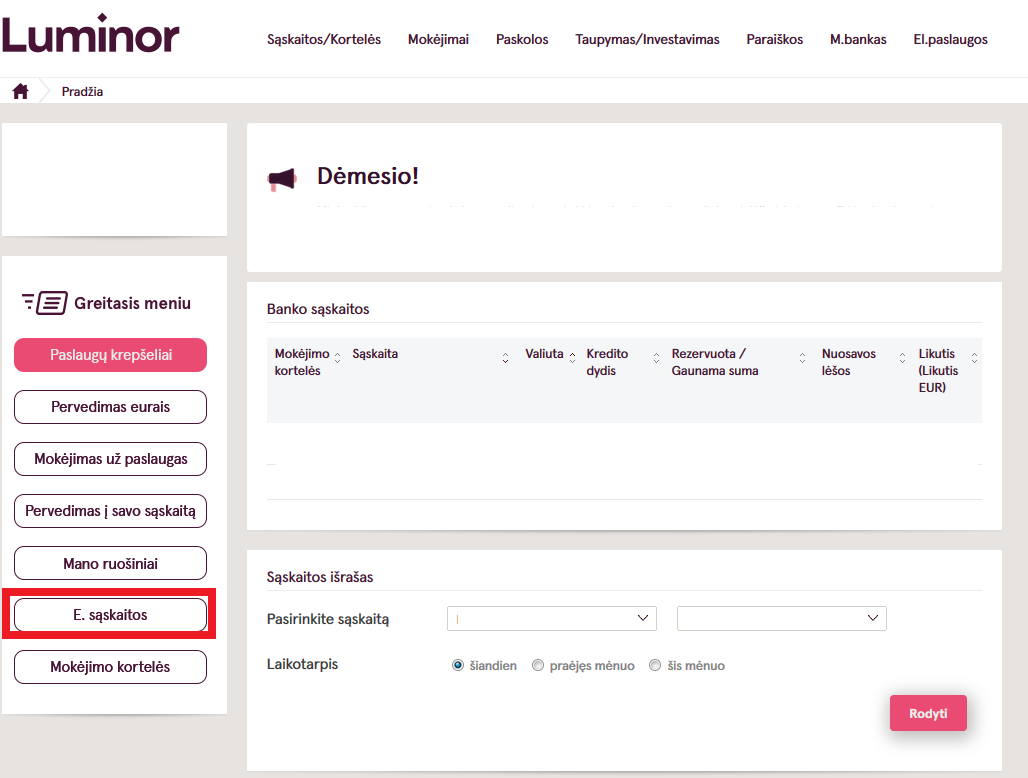 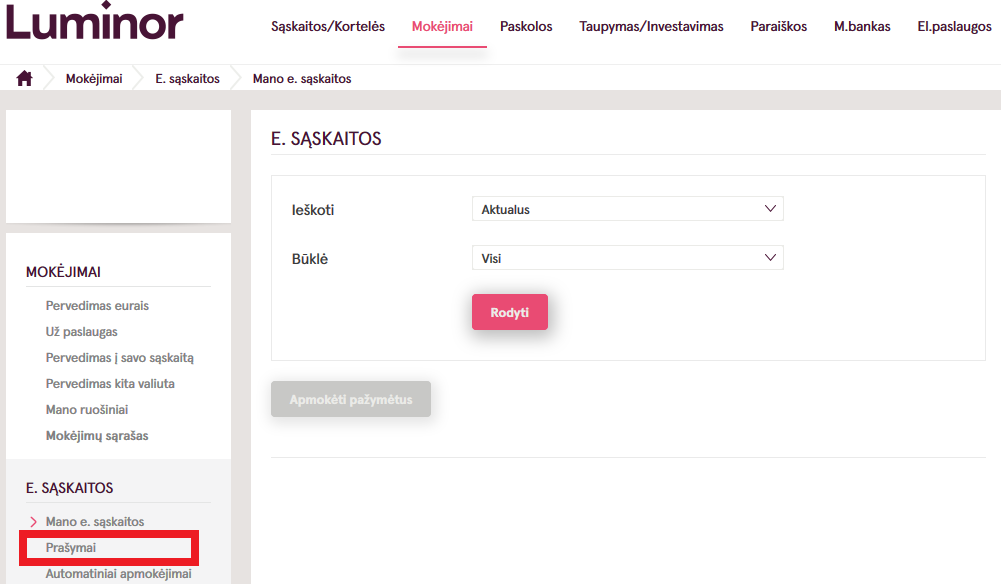 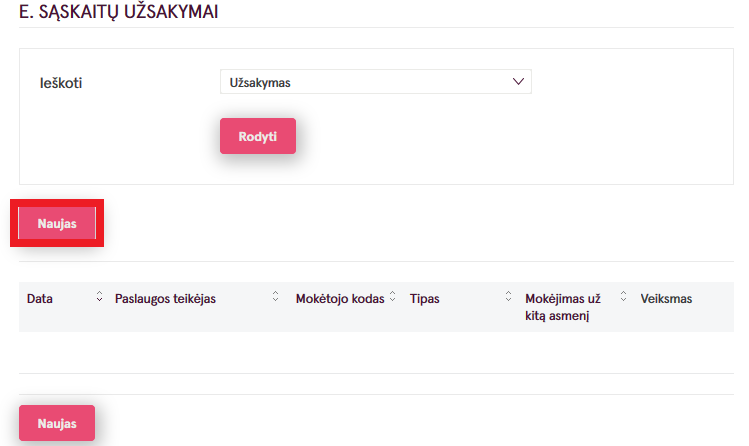 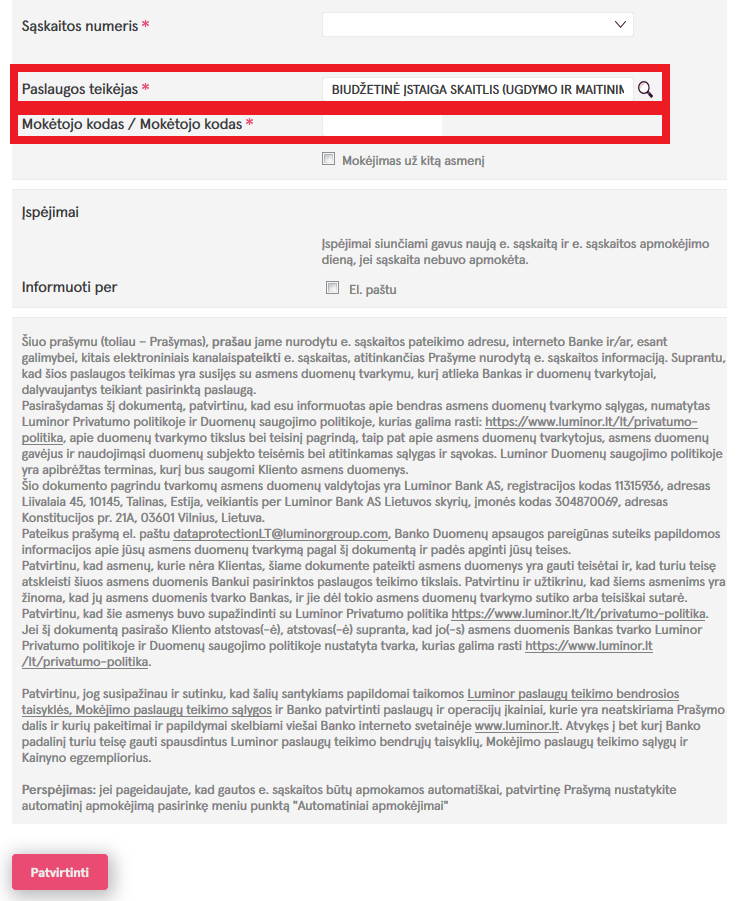 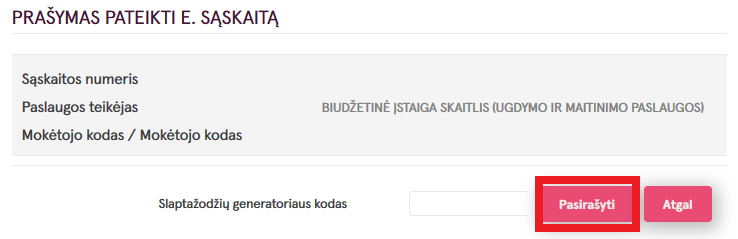 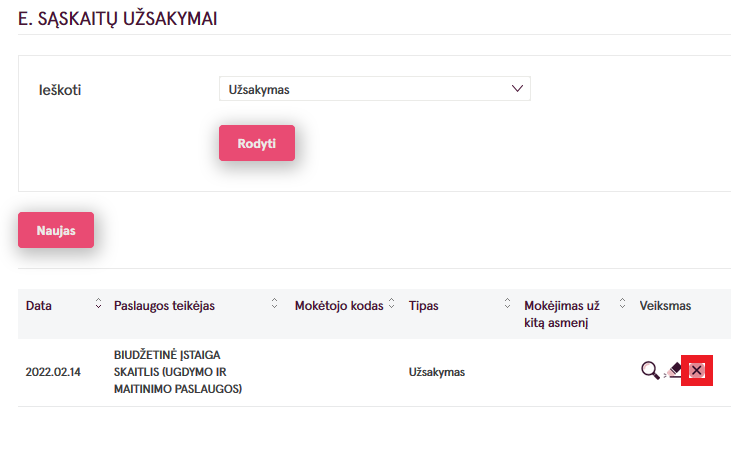 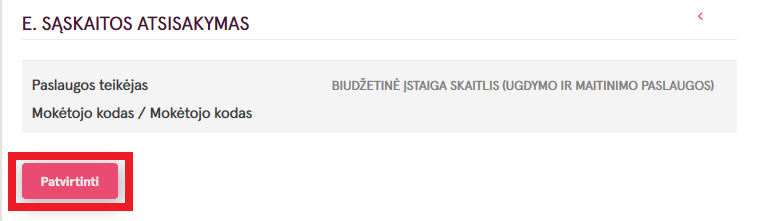 